Тестовый доступ к полнотекстовой базе данных Technology Collection компании ProQuest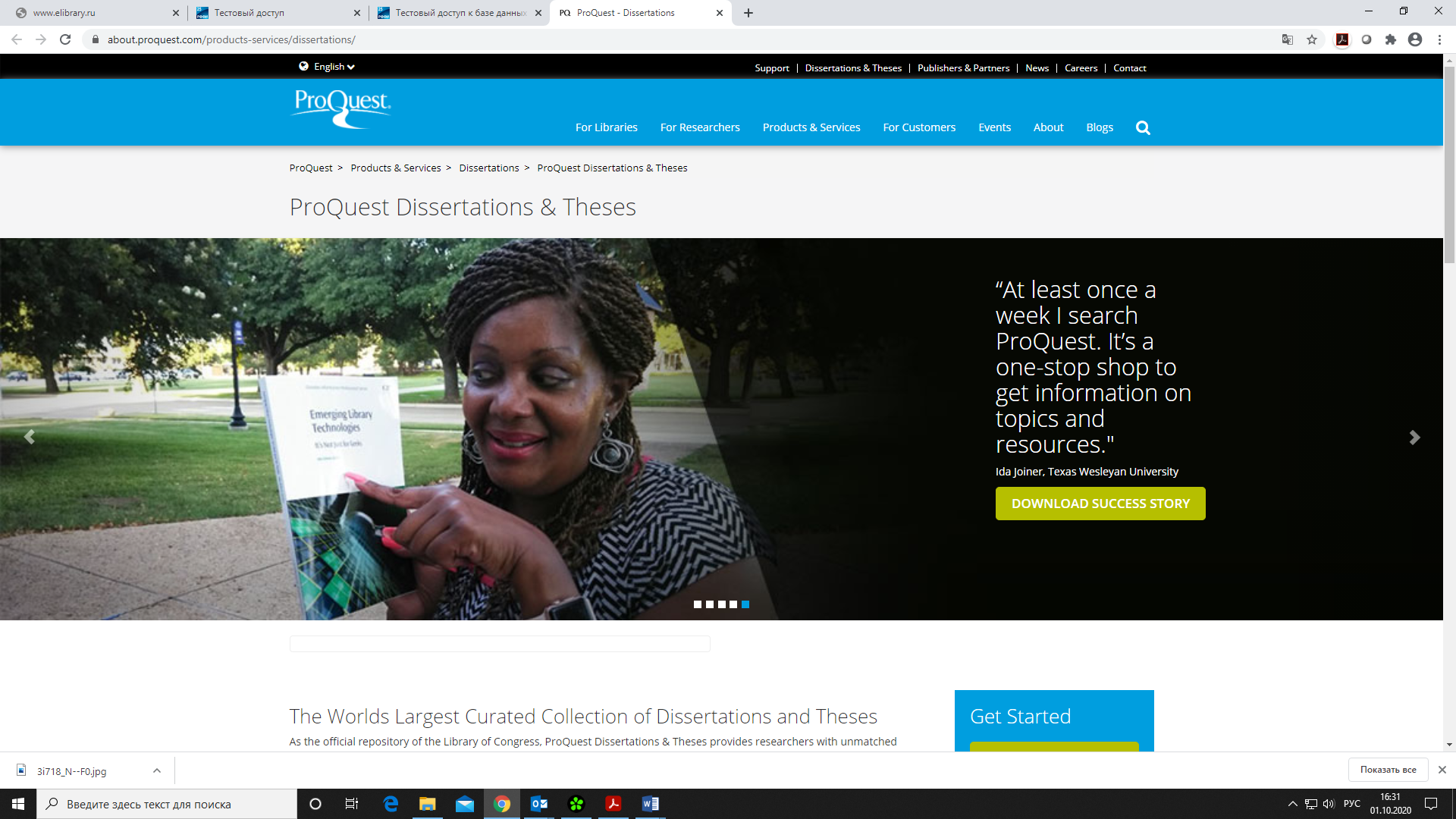 (с 4 октября по 4 декабря 2021 г.)В рамках Национальной подписки на электронные ресурсы Новосибирскому государственному техническому университету с 4 октября по 4 декабря 2021 г. предоставлен тестовый доступ к полнотекстовой базе данных Technology Collection компании ProQuest.Международная корпорация ProQuest – один из мировых лидеров в области информационных продуктов и технологий для науки, образования и бизнеса, обеспечивающий специалистам легкий доступ к релевантной и авторитетной информации.ProQuest Technology Collection включает следующие элементы:• Advanced Technologies & Aerospace Collection – объединяет более 26 млн. реферативно-библиографических записей и более 2 250 профильных полнотекстовых периодических изданий со всего мира, включая научные журналы, отраслевую периодику, отчеты, материалы конференций, правительственные публикации и многое другое. Глубина архива – до 1962 г.• Materials Science & Engineering Collection – индексирует важнейшие источники в области материаловедения и инжиниринга и объединяет их с тщательно отобранным полнотекстовым контентом, включая научные журналы, отраслевую периодику, отчеты, материалы конференций, правительственные публикации и многое другое.Работа с ресурсом:Зайти на сайт.Ввести ключевое слово в строку поиска.Результат поиска можно ограничить, выбрав с левой стороны экрана: тему публикации, год издания, университет/учреждение и т.д.При необходимости перейти в расширенный поиск, заполнить поисковые элементы.Полные тексты доступны в формате PDF.Доступ к данному ресурсу предоставляется с компьютеров НГТУ.За дополнительной информацией обращаться:отдел электронных ресурсов (корп. «Библиотека», ком. 420)е-mail: media@library.nstu.ruтел. 315-39-37